Publicado en Gijón el 30/03/2016 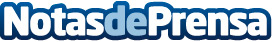 Positio, la agencia de marketing online con una perspectiva integralPositio es una agencia de marketing online que posee una amplia experiencia en el sector. La misión de Positio es ayudar a incrementar la visibilidad online de sus clientes y contribuir a desarrollar sus estrategias de crecimiento en Internet. Los servicios profesionales que ofrece Positio se engloban en tres áreas: SEO, SEM y gestión de redes socialesDatos de contacto:Laura ÁlvarezNota de prensa publicada en: https://www.notasdeprensa.es/positio-la-agencia-de-marketing-online-con-una Categorias: Comunicación Marketing E-Commerce http://www.notasdeprensa.es